Treasurer Report School Year 2022/2023- Main accountEvents summary:Another successful year of fundraising for FODSNet profit of £11,124.00, 70% of which came from two main events:Coronation Fun Fest (£4,401.77/ 40%)Christmas Fun Afternoon (£3,628.37/ 30%)Deposits which have yet to be used:Happy Circus £234.00 (paid 9/6/21)What the profits have been spent on:Reception artificial grass area (£5,500.00)Development of reflection area/ fencing (£7,500)ParentKind Insurance (£140.00)Lottery licence/FODS coffee morning (£32.45)Starting balance (5/9/22):  						£ 10,844.98 	Add £11,124.04 profit for full year				Less £13,172.45 expenditure of profits Ending balance (4/9/23):  						£8,796.53School CouncilFunds raised from cake sales.Starting balance (5/9/22): 						 £15.48Ending balance (4/9/23)						 	£689.77Ball accountNo activity on this accountEnding balance (4/9/22)   						 £0.10The annual return was submitted to the Charities Commission on 15/05/23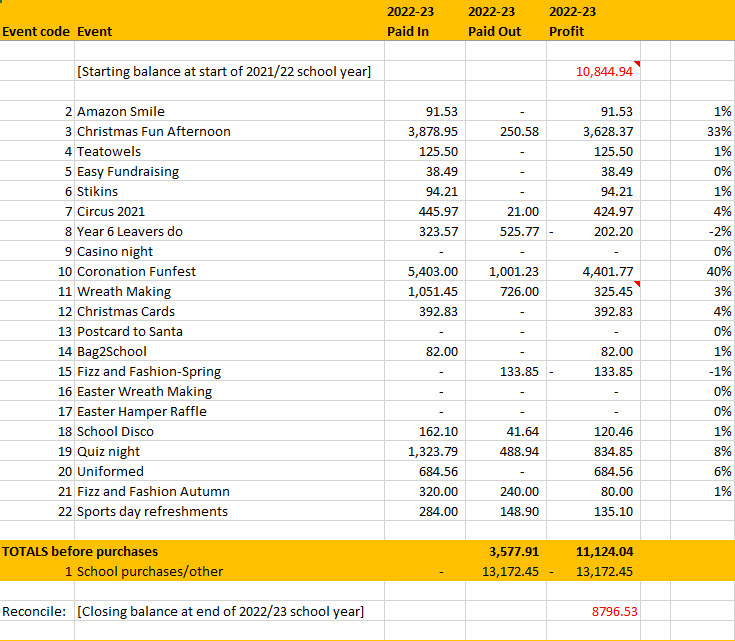 Other main fundraising eventsProfitQuiz night£834.85Uniformed£684.56Christmas cards£392.83Christmas Wreath making£325.45